● 今季・２９年度産商品の特徴◎玉太りは平年以上で２L玉比率高し○玉数・外観は平年並み○着色進行・糖度は平年並み●　産 地  直  送  販  売  の  方  法 受付方法　 電話、FAX、手紙、葉書、電子メ－ルなど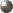  受付期間　１１月中旬～２月中旬迄（予定） 発送期間　１２月上旬～２月下旬迄（予定） 支払方法   現金書留、銀行振込（手数料有料）、宅配代引（手数料有料）、郵便振替（手数料無料）の何れかでお願いします　　　　　　 注文先　   村上果樹農園　村上 幸治（ムラカミ　コウジ）　　〒869-4602  熊本県八代郡氷川町宮原608電　話　 　 ０９６５－６２－２２６０　(午前８時～午後５時迄にお願いします）ＦＡＸ　    ０９６５－６２－２２６０　(なるべく日中にお願いします）電子メ－ル   k-murakami@mx21.tiki.ne.jp※ ＦＡＸと電子メールには、弊園より必ず、受付確認のご連絡を致します。ﾎｰﾑﾍﾟｰｼﾞ     ww21.tiki.ne.jp/~k-murakami/（ネットでばんぺいゆ　ザボンとご入力下さい）● 玉の大きさの目安（商品⑬⑮⑯は重量保証より省く）Ｍ玉　 直径15ｃｍ以上・1.5ｋｇ以上L玉　 直径17ｃｍ以上・1.7ｋｇ以上2L玉  直径19ｃｍ以上・2.0ｋｇ以上3L玉  直径21ｃｍ以上・2.5ｋｇ以上なお、ハウスザボン（チャンドラー）の規格は晩白柚の１サイズ落ちです。